文轩中学考点考场平面图（1-63场）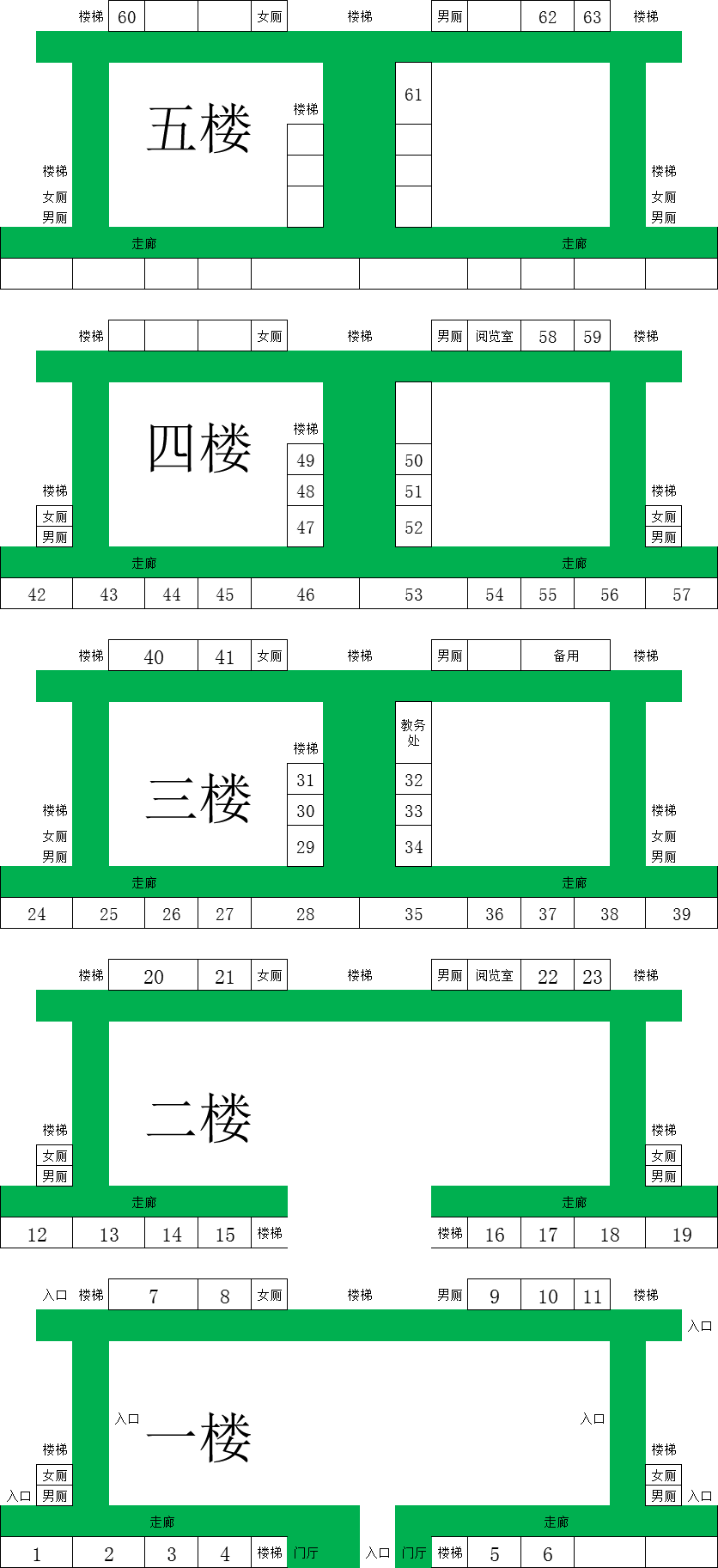 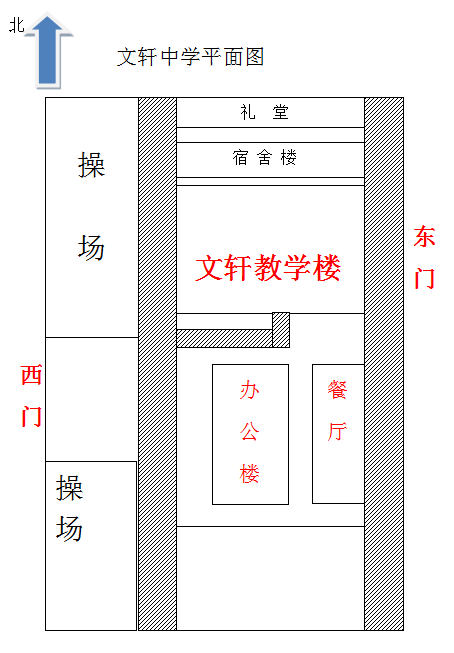 